1. Osmanlı Devletini 20.yüzyılda etkileyen önemli gelişmelerle ilgili açıklamalar aşağıda verilmiştir. Kavramların önündeki boşluklara, uygun açıklamanın önündeki harfi yazınız. (Her doğru 3 puan; toplam 12 puan)Osmanlı Devleti içinde yaşayan herkesin dil, din ve ırk farkı gözetilmeden eşit sayıldığı fikir akımı. Bu düşünce ile azınlıkların isyanları önlenmeye çalışılmıştır.Osmanlı Devleti’nin borçlarını ödeyememesi üzerine alacaklı devletlerin bir araya gelerek kurdukları uluslararası teşkilat.Osmanlı Devleti’nin kurtuluşunun tek yolunun çağın fikir ve ihtiyaçlarına uygun medeni bir millet ve devlet haline gelmekten geçtiğini savunan fikir akımı.1909 yılının nisan ayında, meşrutiyet karşıtlarının İstanbul’da çıkardıkları Türk tarihinde ilk ihtilal niteliğinde olan isyan hareketi.2. Aşağıdaki açıklamalarla Atatürk’ün kişilik özelliklerini ilişkilendiriniz.(Her doğru 3 puan; toplam 18 puan)“Birinci Dünya Savaşı’nın çıkacağını önceden tahmin ettim.”				…………………………….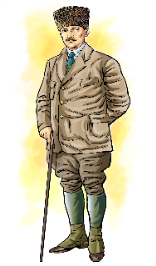 “Annemin itirazlarına rağmen askerlik mesleğini seçtim.”				……………………………. “Tarih, edebiyat, yabancı dil, hitabet gibi birçok alana ilgi duydum.”			…………………………….“Harp okulundayken arkadaşlarıma konferans niteliğinde konuşmalar yaptım.”		…………………………….“Çanakkale Savaşında askerime ‘Ben size taarruzu değil ölmeyi emrediyorum’ emrini verdim……………...….………….“Çanakkale Savaşı’nda uyguladığım taktiklerle savaşın kazanılmasında önemli rol oynadım.”………………....………….3. Mustafa Kemal’in fikir dünyasının oluşumuyla ilgili olarak aşağıda verilen bilgileri eşleştiriniz. (Her doğru 2 puan; toplam 12 puan)4. Birinci Dünya Savaşı sırasında Ermeni çeteleri, Ruslarla iş birliği yaparak Doğu Anadolu’da isyan çıkarmışlar ve bölgedeki sivil halkı katletmeye başlamışlar, Sarıkamış Harekâtı’nda cephede aç kalan askerlerimize erzak gönderilmesine engel olmuşlardır.  Bunun üzerine Osmanlı Hükûmeti, çıkardığı Sevk ve İskân Kanunu ile olaylara karışan Ermenilerle onlara yardım edenleri ülkenin daha sakin bir bölgesi olan Suriye’ye nakletme kararı almıştır.Bu bilgiye göre aşağıdakilerden hangisine ulaşılamaz? (5 puan)Ermeni çetelerinin savaş sırasında olumsuz faaliyetleri vardırDoğu Anadolu’daki Ermenilerin tamamı sınır dışı edilmiştirOsmanlı Devleti, bölgede düzeni sağlamak için tedbir almıştırErmeni çeteleri savaşı sırasında Ruslara destek olmuştur5. Mondros Ateşkes Antlaşması’nın ağır hükümlerine rağmen Osmanlı devlet adamları Wilson İlkelerine güvendiler. Padişah ve yeni kurulan Damat Ferit Paşa hükümeti işgallerin geçici olacağını ve sessiz kalınması gerektiğini düşünüyor ve halktan işgaller karşısında sakin kalmalarını, aşırı tepki vermemelerini istiyordu. Buna göre Osmanlı yönetimi işgaller karşısında;TeslimiyetçiMücadeleciBağımsızlık yanlısıDuyarsıztavırlarından hangilerini sergilemektedir? (5 puan)A) I ve II			B) II ve IIIC) I ve IV		D) III ve IV6.Avrupalı devletler, bir yandan “ham madde” ve “ pazar” arayışına yönelirken diğer yandan “sömürgecilik” yarışı hız kazandı. Sömürgecilik yarışına katılan devletler, birbirlerine üstünlük sağlamak için hızla silahlandılar.Yukarıda Birinci Dünya Savaşının nedenlerinden hangisinden bahsedilmektedir? (5 puan)A)	Fransız İhtilali	B) AlsasLoren MeselesiC)	Panslavizm Politikası	D) Sanayi İnkılabı7. Birinci Dünya Savaşı Başladığında Osmanlı Devleti:Tarafsızlığını ilan etti.Boğazları ulaşıma kapattı.Ülke genelinde seferberlik başlattı.Kapitülasyonları kaldırdığını duyurdu.Yukarıda verilenlerden hangisi ekonomik baskılardan kurtulmaya yöneliktir?(5 puan)A) IV			B) III		C) II		D) I8. Enver Paşa’nın verdiği emirle 1914 yılı Aralık ayında taarruza geçen ordumuz Sarıkamış’taki Allahuekber dağlarında açlık ve dondurucu soğuk yüzünden 90 binin üzerinde şehit verdi. Ardından 1916 baharında taarruza geçen Rus kuvvetleri Erzurum, Erzincan, Muş, Bitlis ve Trabzon’u işgal etti. Aynı yıl bölgeye gönderilen Mustafa Kemal Paşa, dağılmış durumdaki ordumuzu toparlayıp Muş ve Bitlis’i Ruslardan geri aldı.Yukarıdaki mücadelelerin yaşandığı cephe aşağıdakilerden hangisidir? (5 puan)A) Çanakkale Cephesi		B) Irak CephesiC) Kanal Cephesi			D) Kafkas Cephesi9. Almanya’nın Birinci Dünya Savaşında Osmanlı Devleti’ni yanında istemesinin nedenlerinden biri de Osmanlı padişahının halifelik gücünden faydalanarak İngilizleri sömürgelerinde zor duruma düşürmekti.Buna göre Almanya, Osmanlı Devletinin hangi alandaki etkisinden yararlanmak istemektedir?(5 puan)A) Ekonomik		B) SiyasiC) Dini			D) Askerihttps://www.sorubak.com 10. İtilaf Devletlerinin;İstanbul’u işgal ederek Osmanlı Devleti’ni teslim almayıKaradeniz’e geçip müttefikleri Rusya’yayardım göndermeyiAlmanya’da doğudan daha güçlü saldırıp savaşı kısa sürede bitirmeyiPlanladıkları için Osmanlı Devleti’nde saldırdıkları cephe aşağıdakilerden hangisidir?(5 puan)A) Kafkas Cephesi	B) Çanakkale Cephesi C) Kanal Cephesi		D) Hicaz-Yemen Cephesi11. Birinci Dünya Savaşının aşağıdaki sonuçlarından hangisi ülke sınırlarında değişiklikler yaşandığının kanıtıdır?(5 puan)Çok uluslu imparatorluklar yıkıldı, yerine ulus devletler kurulduSavaş cepheden şehirlere taşınca şehirler harap oldu.Bombalar ve zehirli gazlar nedeniyle siviller hayatını kaybettiDünya barışını korumak için Milletler Cemiyeti kuruldu12. Aşağıda cemiyetlerle ilgili açıklamalar verilmiştir. Boş bırakılan yerlere uygun olanı yazınız. (Her doğru 2 puan; toplam 10 puan)………………………….… Cemiyeti, Doğu Karadeniz’de Trabzon çevresinde bir Rum devleti kurmak için çalışmalar yapmıştır.……………………… Cemiyeti Fransız işgallerine ve Ermenilerin saldırılarına karşı Adana ve çevresindeki Türkleri örgütlemiştir.…………………………………  Cemiyeti basın yayın yoluyla Türklerin haklı davasını tüm dünyaya duyurmaya çalışmıştır.…………………………………… Cemiyetlerinin amacı Doğu Anadolu’da bağımsız bir Ermeni devleti kurmaktır.………………………..… Cemiyeti İzmir ve çevresinin Yunanlara verilmesini önlemek için kurulmuştur.13. Aşağıda Mondros Ateşkes Antlaşmasının maddeleri ve yorumlar verilmiştir. Maddeye uygun yorumu eşleştiriniz. (Her doğru 2 puan; toplam 8 puan)Bütün soruların puan değerleri üzerinde yazmaktadır. Başarı sizinle olsun, başarısızlık kendi halinde kalsın. Kolay gelsin.  …………– Sosyal Bilgiler ÖğretmeniAdı:…. ORTAOKULUTC İNKILAP TARİHİ VE ATATÜRKÇÜLÜK DERSİ1. DÖNEM 1. YAZILI SINAVIPUANISoyadı:…. ORTAOKULUTC İNKILAP TARİHİ VE ATATÜRKÇÜLÜK DERSİ1. DÖNEM 1. YAZILI SINAVIPUANISınıf / Şube:  	            No:…. ORTAOKULUTC İNKILAP TARİHİ VE ATATÜRKÇÜLÜK DERSİ1. DÖNEM 1. YAZILI SINAVIPUANI…Batıcılık…Düyûn-u Umûmiye…31 MartVakası…Mebusan Meclisi…Osmanlıcılık…RönesansÇok YönlülükSanatseverlikLiderlik YeteneğiAskeri DehaVatanseverlikİleri GörüşlülükTeşkilatçı ÖzelliğiKararlı OluşuSıraGelişme Fikir Dünyasına EtkisiEşleştiği SıraI. Balkan Savaşı sırasında ordudaki subayların particilik yapması ve aralarında irtibat ve iş birliğinin zayıf olmasıDünyadaki gelişmeleri yakından takip etmesini sağlamıştırSelanik’te Türklerle birlikte Sırp, Bulgar, Rum gibi milletlerle birlikte yaşamasıAdalet, eşitlik, hürriyet ve demokrasi fikirlerini öğrenmesini sağlamıştırYabancı gazete ve dergileri takip etmesi ve Fransızca öğrenmesiFarklı kültürleri yakından tanımasını ve kültürel zenginlik oluşmasını sağlamıştırOsmanlı Devleti’nin son zamanlarda içinde bulunduğu zor durumu görmesiDış politika ve diplomasi alanlarında tecrübe kazanmasını sağlamıştırFransız ihtilalini başlatan Montesquieu, Voltaire, J.J. Rousseau gibi yazarları takip etmesiVatanseverlik ve milliyetçilik duygularının şekillenmesini sağlamıştırSofya’da Askeri Ataşe olarak görev yapması ve Avrupalı devletlerin temsilcileriyle görüşmesiOrdunun siyasete karışmaması gerektiği düşüncesi oluşmuşturHınçakTaşnak   -  Redd-i İlhak    -  Wilson Prensipleri -  Pontus Rum    - Kürt Teali -   Milli Kongre    -      Kilikyalılar1-Doğudaki altı vilayette karışıklık çıkarsa İtilaf Devletleri bu illeri işgal edilebilecektir. (24. madde)Osmanlı Devleti’ni savunmasız hâle getirmeyi ve işgalleri kolaylaştırmayı amaçlamıştır2-İtilaf Devletleri, güvenliklerini tehdit eden bir durum olursa herhangi bir stratejik noktayı işgal edebilecektir. (7. Madde)İşgallere karşı Türk milletinin birleşerek direnişe geçmesini engellemeyi amaçlamıştır.3-Sınırların korunması ve iç güvenliğin sağlanması için gerekli askerin dışında Osmanlı ordusu terhis edilecektirOsmanlı topraklarının işgaline hukuki zemin hazırlamayı amaçlamıştır.4-Tüm telsiz, telgraf hatlarının kontrolü; Toros tünelleri ve bütün demiryollarının denetimi İtilaf Devletleri tarafından sağlanacaktır.İleride kurulması amaçlanan Ermeni devletine zemin hazırlamayı amaçlamıştır.